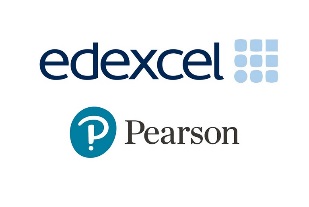 Assessment PolicyAim: 1. 	To ensure that assessment methodology is valid, reliable and does not disadvantage or advantage any group of learners or individuals 2. 	To ensure that the assessment procedure is open, fair and free from bias and to national standards 3. 	To ensure that there is accurate and detailed recording of assessment decisions. In order to do this, Peregrinate Ltd. will: • 	Ensure that learners are provided with assignments that are fit for purpose, to enable them to produce appropriate evidence for assessment • 	Produce a clear and accurate assessment plan at the start of the programme/academic year • 	Provide clear, published dates for handout of assignments and deadlines for Assessment • 	Assess learner’s evidence using only the published assessment and grading criteria • 	Ensure that assessment decisions are impartial, valid and reliable • 	Not limit or ‘cap’ learner achievement if work is submitted late • 	Develop assessment procedures that will minimise the opportunity for Malpractice • 	Maintain accurate and detailed records of assessment decisions • 	Maintain a robust and rigorous internal verification procedure • 	Provide samples for standards verification/external examination as required by the awarding organisation • 	Monitor standards verification/external examination reports and undertake any remedial action required • 	Share good assessment practice between all BTEC programme teams • 	Ensure that BTEC assessment methodology and the role of the assessor are understood by all BTEC staff • 	Provide resources to ensure that assessment can be performed accurately and appropriately.The following is an extract from Peregrinate Ltd. Assessment, Recording & Reporting Policy. The full document along with all Peregrinate Policy Documents can be found on our website under Our Policies  https://peregrinate.school/ASSESSMENT, RECORDING AND REPORTING POLICYDefining ProgressIt is expected that for many students, their levels of attainment, on admission, will fall below average national age-related norms, indeed sometimes well below. Such information will be used constructively to challenge and stimulate rather than to discourage and reinforce negative feelings.Progress will be judged in terms of achievement "distance travelled" rather than levels of attainment. A student who, on entry is assessed as functioning at a GCSE equivalent level of G and who moves to D by the end of KS4 will have made more progress than one who begins at D and moves to C. That said, the former student will have good grounds for aspiring to a C and beyond in the fullness of time. That could be at a sixth form provider or at a college of further education. Implicit in this is the expectation that all pupils will be supported to make progress at the best rate achievable with their combination of potential, abilities, needs and circumstances.One of the long-term objectives of Peregrinate Ltd. is to equip students to take up and succeed in employment. Thus a student who shows progress in taking responsibility, keeping commitments, accepting challenge and working as part of a team yet achieves Entry Level mathematics will be deemed to have made more overall progress towards that goal than a peer who has a Level 1 or 2 in mathematics but finds it difficult to take direction, keep to agreements and fit in with others.The potential for academic excellence is most definitely one of the Peregrinate Ltd. values. However, it is understood that such attainment may well be realised in the future, and that the contribution of Peregrinate Ltd. will prove to have been that of setting the youngster on a course for success following a programme of recovery. This understanding of what constitutes progress, its scope and its timescale, is an essential part of the alternative approach provided by Peregrinate Limited.Measuring ProgressIt is expected that all students at Peregrinate Ltd. will make excellent progress across a broad range of indicators -academic, personal and social. Accurate assessment for both summative and formative purposes will be an essential aspect of the Peregrinate Ltd. curriculum.Students have an entitlement to know both their current level of achievement and what they need to master in order to progress to the next level. They will be expected to embrace challenge with optimism and realism and to respond to the opportunities and support available.Sponsoring Authorities and parents will also be provided with accurate information on achievement - both attainment and progress.Many of the students attending Peregrinate Ltd. will have been out of school for some time or at the very least will have failed to thrive in a mainstream setting. In many cases it is expected that records may be incomplete or patchy. For this reason, all students will be assessed on admission to establish a baseline. For some, testing can be quite an intimidating and off-putting experience. So, this will be approached with sensitivity. A comprehensive individual profile will be compiled during the first six weeks and include data from previous schooling where available. Each student's most recent school will be requested to provide previous records promptly.Procedures for • 	Assessment The following will be assessed.Attendance based on school and class registersLiteracy using the BKSB Literacy test or similarNumeracy using appropriate BKSB or similar testsPersonal and Social Development using appropriate activities and observationsAttitude to learning using centre devised recorded outcomesAcademic attainment in chosen subjects and activitiesBehaviour based on FISH Psychology Model which underpins all School StrategySEBD using centre devised recorded outcomesPreferred Learning Styles using the VARK questionnaireA variety of assessment approaches will be employed, as appropriateBy teachers Formal assessments in lessons - oral, written and practical Formal examinations - written papers and portfolios Project work and practical assignments Informal classroom observationsBy studentsSelf-assessment and peer assessment will be used to foster a culture of mutual support and constructive criticism based on the FISH Psychology modelBy other stakeholdersTrainers, employers and other agencies will be encouraged to look for opportunities to evidence success and to contribute to the process of recording achievement• 	Resubmission/ retakes (as appropriate) Learners who have not achieved a pass level will be individually assessed as to their ability and confidence to resubmit or retail qualifications. Support and encouragement will be provided to achieve this.• 	Assignment design / assignment brief • 	Assessment plans Reporting ProgressThere will be a continual dialogue between each student, parents or carers and his or her teachers based on the records described above. Although academic progress is important, equally so are the "softer" and less tangible dimensions of social and personal development. The latter include such things as confidence, a willingness to embrace challenge, a willingness take responsibility and gaining a personal vision for life, improvement in self-awareness, self-control and social skills. Some suitable instruments are available commercially, but the Peregrinate Ltd. development plan will feature measures to research and identify the best and most appropriate ways of doing this. Regular progress reviews will be held to celebrate and encourage success, formulate plans and targets and to stimulate aspiration.• 	Assessment recording/ tracking for learners Staff roles and responsibilities for each process, as appropriate Key dates & actions Policy review & update and version control detailsRecording ProgressAll teachers will keep records of their assessments using ICT methods for capturing and analysing results wherever possibleVideo recording will be used to capture qualitative data and students wherever possible will be encouraged to take ownership of the processA central IT based record will be kept tracking each student's progress through Peregrinate Ltd.Communicating and Celebrating ProgressA range of appropriate means of communication are being developed. The choice of a particular strategy will be determined by the context and the needs of the recipient. A parent, for example, who is not IT literate, will require something on paper or via a conversation. A student whose VAK preference is strongly visual will find a diagrammatic approach more helpful. The range of means will include the use of:ICT on line written and other visual reports (including a comprehensive annual report);parents' evenings;face-to-face meetings;phone conversations; and exceptionallyhome visits.One of the values of Peregrinate Ltd. is that achievement should be celebrated. A range of means will include:special events, performances and graduation ceremonies;visual displays;video recordings; and the use of the Media - local radio and newspapers.The following documents should be read in conjunction with this policy. Peregrinate Assessment Recording & Reporting PolicyPeregrinate Quality PolicyPearson Qualifications Subject PagesBTEC Centre Guide to Internal AssessmentAssessment & Verification Templates Assessment Policy for Pearson EdexcelPolicy Title Policy Title Assessment Policy For Pearson EdexcelAssessment Policy For Pearson EdexcelVersion Number1.1Policy Implementation Date01 JAN 2021Peregrinate Policy ManagerAngela Mollan, Chris MollanApproved by Senior Management01 JAN 2021Approving SignatureAngela MollanPolicy Review Date01 JAN 2024